Конкурс эколого-просветительских проектов «Заповедные острова»Экологический фестиваль «День птиц» в 2015 году.Список коллектива учеников:1. Борисенко Юлия – 5 кл,2. Воротникова Анастасия – 5 кл., 3. Жоров Павел  - 5 класс,4.  Лашко Екатерина – 5 кл.,5.  Кобызь Дмитрий – 5 кл.6.  Скоспень Алина – 5 кл7.  Протченко Кирилл – 5 кл 8. Прохоренко Никита – 5 кл.Цель : воспитание экологической культуры учащихся, формирование творческой и разносторонне развитой личности, стремящейся активно участвовать в исследовательской деятельности; Задачи – развитие творческих способностей учащихся; - стимулирование интереса к изучению родного края.Во Влазовичской школе несколько лет работает экологический отряд «Светлячок».Правила членов экологического отряда:1. В отряде ребята живут без я, как друзья, 
Всем на удивление одно местоимение  -«МЫ».2.  Коллективно обсуждать и решенье принимать:         Делать где? Зачем и что?         Как? Когда? Во сколько? С кем? 3.  Каждое дело - с пользой, иначе зачем?4.  Каждое дело – людям, иначе зачем?5.  Каждое дело – творчески, иначе зачем?6.  Закон точности - не терпит опозданий. 7.  Закон справедливости - справедливость превыше всего. 8.  Закон помощи – помоги другим, и тебе помогут.9.  Чем больше трудностей, тем больше бодрости.  Члены экологического отряда обязаны:принимать участие в охране окружающей среды; соблюдать требования природоохранного законодательства; знать, соблюдать и передавать другим нормы экологической этики и морали; изучать и приумножать природные богатства родного края; постоянно повышать уровень своих знаний о природе и экологической культуры населения.Члены экологического отряда имеют право:        вести исследовательскую работу по изучению природы и экологии родного края;        принимать участие в экологических акциях и праздниках разного уровня;        излагать свое мнение на заседаниях, в прессе и конференциях;        защищать права и интересы населения, развивать экологическую грамотность и культуру;        оказывать посильную помощь государственным органам в борьбе с нарушениями природоохранного законодательства;  требовать от соответствующих органов предоставления своевременной достоверной и полной информации о загрязнении окружающей природной среды и мерах ее охраны.Член экологического отряда всегда должен помнить:        природа - это живая, чувствительная, очень сложная система;        от каждого из нас зависит, что останется в этом мире будущим поколениям.      Ежегодно  члены экологического отряда принимают активное участие в природоохранных мероприятиях и отчитываются о проделанной работе.      Уже несколько лет мы принимаем участие  в районном фестивале   школьных экологических отрядов « Птичий слет». Программа фестиваля каждый раз была насыщенной и очень интересной.  Мы готовили приветствие команд,  отчет о работе экологического отряда за учебный год. Выступление проходило в интересной форме. Ежегодно проходит  конкурс  поисковых и исследовательских работ по теме «Птицы родного края».   Учащиеся нашей школы предоставили 2 работы на этот конкурс: « Редкие птицы родного края» ( 2012 г.) и « Хищные птицы Суражского района» ( 2014г.) ( Обе работы стали призерами).  -  Конкурс  рисунков и плакатов «Весна пришла» -  Конкурс – выставка «Встречаем весну» -  Интеллектуальная игра «Знатоки природы». В 2017 году  мы тоже будем  принять участие  в VI  районном экологическом фестивале «День птиц». Подготовка уже ведется.Отчет об участии  экологического отряда Влазовичской школы в IV  районном экологичеком слете, который проводился в городе Сураже вапреле 2015 года.Приветствие команды Дорогие друзья! Вас приветствует экологический отряд   Влазовичской  средней школы. Ты веселый, я веселыйМы юннаты нашей школы.Собрали мы всех ребятВ наш экологический отряд.Птиц мы любим и зверье.Так как все вокруг мое. Моя речка, луг и поле.Хорошо живем, привольно.Интересно, увлеченно.Мы к походам очень склонны. Любим мы кормушки мастерить.И зимою птиц кормить.Мы ребята просто класс.Даже глаз  у нас алмаз.За природой наблюдаем.И работы составляем.Ничего не утаимРассказать мы всем спешим.Кто и где, когда и как.И какой не дремлет враг.Чем помочь, не навредитьЧтоб в прекрасном  мире жить.Действительно, живем мы весело, дружно   и  интересно. Наш отряд называется: ___Светлячки______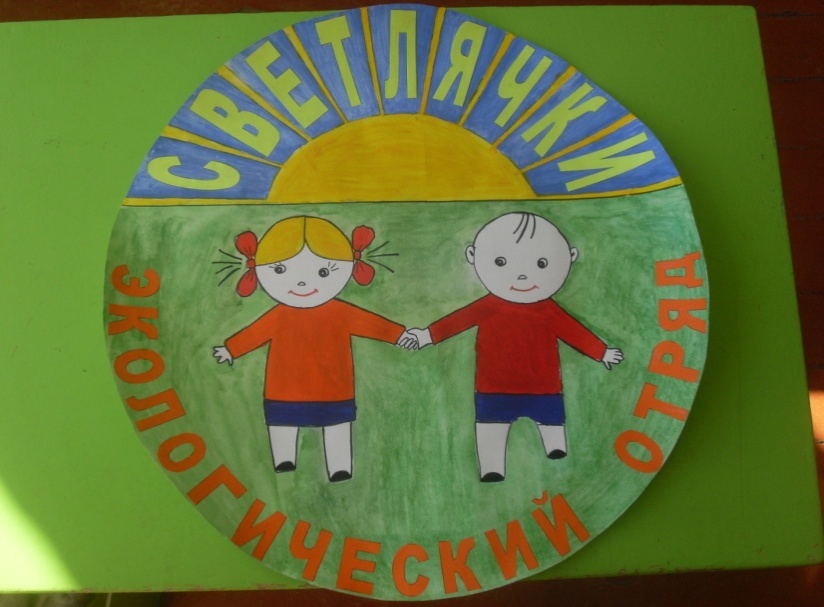  Живем и работаем мы под девизом: «Хоть свет наш малИ мы малы,Но мы дружныИ мы сильны».А это эмблема нашего отряда.Из космоса люди видят Землю голубой и зеленой.  А ласковое солнышко своими лучами согревает все живое на планете.В нашей школе ребята понимают всю ответственность, которую несет человек за состояние природы, и занимаются решением некоторых экологических проблем. К сожалению,  ещё  встречаются  люди, которым безразлично  то, что происходит вокруг них.    Одной из задач нашего отряда  является  привлечение неравнодушных  к благородному делу – охране природы. Делаем мы это разными способами.  Иногда , например, таким!ЧастушкиПодружка моя, как тебе не стыдно?Мы деревья все сажали, а тебя не видно!Подружка моя, я бы их сажала,Но устала на уроках и домой сбежала.Подружка моя, как тебе не стыдно?Все мы речку очищали, а тебя не видно!        Подружка моя, я бы очищала –Поиграть  друзья позвали, я и побежала!Подружка моя, как тебе не стыдно?Все  кормушки мастерили, а тебя не видноПодружка моя, я бы мастерила,Но смотрела сериал и совсем забыла.Подружка моя, как тебе не стыдно?В классе делали уборку, а тебя не  видно!        Подружка моя, я бы убираласьУ меня  был день рожденья, дома я осталась!Участница : Ребята,  ребята! Я все поняла. Можно я тоже буду с вами работать в отряде.Конечно, можно. Лишние руки нам не помешают.Мы призываем Вас, друзьяЗаботиться о мире.Ведь наша  матушка-ЗемляСтрадает очень Сольно.Дорогие друзья! Давайте создадим чистоту и уют  в нашей школе, классах, на своих улицах. Завтрашний день Земли будет таким, каким мы сделаем его сегодня Отчет об экологической работе  «Птичий слет 2015»1.Дорогие  зрители,  приглашаем вас в путешествие по временам года. Все книги о временах года открываются весной.  Да и когда лучше начинатьзнакомство с природой, как не в пору ее пробуждения! ( Слайд № 1)2. С приходом весны возвращаются к нам наши друзья – перелетные птицы. Птицы! Их можно увидеть и услышать везде: в парках, садах, в лесу, на полях, возле водоемов, в городах и селах.Птицы – это песни и полет! Их песни звучат на Земле круглый год.Птицы – дети воздуха. Они могут подниматься выше туч и гор, перелетать пустыни и океаны.Птицы – дети радуги. Они несут людям радость.Птицы – часть природы, без них её красота была бы неполной. ( Слайд № 2)Ежегодно по традиции в нашей школе мы проводим праздник  «День птиц»  Ребята учат стихи, придумывают сценки, отгадывают викторины и кроссворды о птицах.  . Мероприятие всегда проходит очень весело. (Слайд № 3) Весной 2014 года   коллектив  нашей школы принимал  участие в районном конкурсе школьных экологических отрядов. « Птичий слет». Программа фестиваля быта насыщенной и очень интересной.  Мы готовили приветствие команд , отчет о работе экологического отряда за учебный год. Выступление проходило в оригинальной  форме.   ( Слайд № 4)Это самое ответственное и волнительное мероприятие. На наш взгляд, выступили мы неплохо. В награду получили энциклопедию « Живая природа» и грамоты.  ( слайд № 5) Птицы наши верные помощники, защитники лесов, полей, садов от вредителей и грызунов. Поэтому их нужно беречь и охранять.  К прилету птиц надо подготовиться.  Юннаты школы провели  экологическую акцию « Смастери скворечник».  Изготовление скворечника -  доступное ,  увлекательное и совсем не трудное дело. (Слайд № 6).На уроках технологии в этом году мальчишки нашего класса под руководством учителя Коваленко Юрия Владимировича смастерили  5 скворечников  и развесили их в школьном  саду и на аллее. Пусть прилетят, чтоб торопливоС утра до ночи хлопотать.Я двум скворцам приют счастливыйХочу до осени создать. (Слайд № 7)1.Развернулось лето: горячее, зеленое,  голосистое.  Для экологов и туристов настал сезон самых увлекательных дел.  Летом 2014 года экологи нашей школы приняли участие в 7-ом Международном учете численности  белых аистов. Ребята  провели работу по учету гнезд  этих  удивительных  птиц  на территории Влазовичского поселения. (Мониторинг проводился в пяти населенных пунктах).  Было учтено 31   гнездовье). ( Слайд №  8).Мониторинг гнезд белого аиста в 2014 году на териитории Суражкого района. Населенный пункт: с. КосичиНаселенный пункт: с. ВлазовичиНаселенный пункт: с. ОктябрьскоеНаселенный пункт: д. АндреевкаНаселенный пункт: д. Василевка Школа – наш второй дом. Именно здесь мы проводим большую часть своего времени.   Хочется сделать школьный двор уютным, необыкновенным.  Для этого проводим субботники,  в которых принимают участие все от мала до велика. ( слайд 9).1 .   Все лето в школе  работала производственная бригада, руководила которой Лазарева Ирина Владимировна.  Старшеклассники занимались благоустройством пришкольной территории.  Посмотрите, что у нас получилось! (Слайды № 10-11).Душу, силы и любовьВложили мы  в   наш школьный двор.Коряги из лесу таскали,В округе все булыжники собрали,Лозы немало принесли,Пеньками клумбы украшалиИ школьный двор преображали.Теперь в районе лучший он,И в этом нет сомненья,А эта красота – тому есть подтвержденье.  ( Слайды № 12-13).Школьные клумбы радуют своим цветение с ранней весны до поздней осени. ( Слайд  14)Антон Павлович Чехов писал: - « Если бы каждый человек на куске земли своей сделал  всё, что он может, как привлекательна была бы земля наша». ( Слайд № 15)  Залогом будущего успеха   является качественная рассада, выращиванием которой занимались учащиеся 5-х-7-х  классов вместе с учителем  биологии Дупик Галиной  Алексеевной.    (Слайд № 16)2 . Лето  - благодатное время для новых впечатлений и эмоций, которые переполняют каждого, кто  путешествует  по родному краю.  ( Слайд № 17).Промчалось лето красное,Веселое и вольное.Настало время классное,Дворовое и школьное.Немножечко дождливое,Холодное и стужное,Но все-таки счастливоеИ очень-очень дружное.1.  Осень – время подведения  итогов.  Ежегодно наша школа принимает участие в эколого-биологической выставке « Юннат». В 2014 году на районном этапе наша экспозиция стала лучшей . В областном конкурсе  в номинации «Овощеводство»  наши ребята заняли 3-е место и были награждены грамотой   Департамента образования Брянской области. (слайд № 18). А в сентябре 2015 года нас пригласили на торжественное открытие  эколого-биологической выставки «Юннат 2015» в Брянском эколого-биологическом центре.    Учащиеся разных школ Суражского района удостоились почетного права выступить  на этом мероприятии.2.  В течение учебного года мы  принимаем  активное участие в выставках декоративно-прикладного творчества, в которых становимся победителями и призерами.  Последняя из них -  выставка « Зеркало природы»,  в этом году у нас 7 первых мест и 1 третье в разных номинациях. ( Слайды 19-20)1. Когда на улице холодно  и слякотно, всегда глаз радует живая зелень и пышное цветение растений живого уголка, в котором насчитывается более 100 видов. В течение года юннаты бережно  ухаживают  за своими зелеными  питомцами. ( Слайд № 21)2.   За окном зима.  Это  суровое время года для зверей и птиц. Нелегко животным найти пропитание; зимняя бескормица губит немало полезных птиц. Поэтому-то друзья природы спешат им на помощь.(Слайд № 22)1  Подкормка птиц зимой одна из форм природоохранной работы.   В школе проведена  операция «Птичья столовая».  На школьном дворе и в детском саду ученики развесили домики- кормушки, регулярно наполняли их кормом и вели наблюдение за птицами.( Слайд № 22)2Мы кормушки смастерили,Мы столовую открыли,В гости в первый день неделиК нам синицы прилетели.А во вторник, посмотри, -Прилетели снегири.Три вороны в среду,Мы не ждали их к обеду.А в черверг со всех краевСтаи жадных воробьев.В пятницу в столовой нашейГолубь лакомился кашей.Ну а в воскресенье было общее веселье. (Слайд № 23)1.  Ежегодно  в школе проводится акция « Собери макулатуру – сохрани дерево». Учениками в 2014-15 учебном году  было собрано   280  кг макулатуры, которую мы сдали на фабрику «Пролетарий». На вырученные средства   планируем приобрести материалы для дальнейшего благоустройства школьной территории.  ( Слайд № 24)2.  В течение учебного года мы работали над многими экологическими  проектами. Трудной и кропотливой оказалась работа над проектом « Красная Книга – возьмем под защиту». Ведь надо было подобрать материал о растениях и животных Красной книги Брянской области.  ( Слайд № 25.)1 С 1996 года Союз охраны птиц России проводит акцию «Птица года», цель которой заключается в сохранении видового разнообразия и численности диких птиц. Каждый год «правит бал»  лишь один представитель пернатых. В 2015 г птицей года стала горихвостка. (слайд № 26)2 Мы узнали, что  горихвостка так названа за свой интересный хвост. Красного цвета, он все время подрагивает. Поэтому и кажется, что хвост вспыхивает огоньком, как будто горит.1    Не подумай, будто спичкаЗагорелась под кустом, -Это птичка-невеличкаПод кустом трясет хвостом.Перья огненного цветаСолнце ярко озарит –Сразу кажется, что этоГорихвостки хвост горит.2 Участники нашего  отряда подготовили специальный выпуск экологического бюллетеня, посвященного птице года и  для учащихся начальных классов   провели праздник «Птицы - наши друзья»  (Слайд № 27)1. Вот и  замкнулись сезоны года и наше путешествие завершается. Мы опять «Встречаем весну»! (Слайд № 28) Закончить свое выступление  мы хотим отрядной песней. ( Слайд № 29) Отрядная песня ( Из мультфильма «Бременские музыканты»)Ничего на свете лучше нету,Чем беречь любимую планету.Чтоб деревья землю украшали,Чтоб цветы повсюду расцветали. – 2р.Береги ты всё живое рядомИ на всё смотри хозяйским взглядом.Знают даже маленькие дети – Должен быть порядок на планете. -2р.Пусть вода в реке всегда струится,Пусть всегда поют над нами птицы,И природе сами мы поможем,Эту радость мы с тобой умножим. -2р.Пусть цветет цветочная поляна,Вырастают сосны-великаны,Будет чистым небо голубое,В этом мире мы нужны с тобою. – 2 р.№ гнездования Расположение гнезда ( столб, дерево, ЛЭП, водонапорная башня и др))Статус гнезда ( жилое, нежилове) Птенцы (количесво) Наблюдатель (Ф.И.класс)Примечание ( сколько лет гнездо существует, менялось ли его положение)1На столбе, ул. Центральная, д 62 ( около автобусной остановки) жилое 2Сторожева Нина, 8 класс 20-30 лет было на дереве, 4 года на столбе2 На столбе, ул. Центральная, д. 64Жилое 3 Сторожева Нина, 8 класс 10 лет, место не менялось3Ул. Молодежная, д.17. на деревежилое3Сторожева Нина, 8 класс Место не менялось , 5-6 лет4Ул. Молодежная, д.7. на столбежилое3Сторожева Нина, 8 класс15-16 лет, не менялось5На дереве, ул. Центральная, д 57нежилое-------Сторожева Нина, 8 класс2 года6На дереве, ул. Центральная, д 61 ( около автобусной остановки)жилое2Сторожева Нина, 8 класс неизвестно№ гнездования Расположение гнезда ( столб, дерево, ЛЭП, водонапорная башня и др))Статус гнезда ( жилое, нежилове) Птенцы (количесво) Наблюдатель (Ф.И.класс)Примечание ( сколько лет гнездо существует, менялось ли его положение)1 Ул. Хомякова, д.5, на водонапорной башнежилое 2 Горбунов Семен, 9 кл  4 года, не менялось2Ул. Октябрьская, д.10, столбЖилое3Сковпень Лилия, 7 кл.Не менялось3Ул. Центральная, ( территория бывшей ПМК), на трубе котельнойЖилое 2Хомякова Анастасия, 7 кл. Не менялось более 20 лет4Ул. Центральная, д.11, на деревеЖилое3Хомякова Анастасия, 7 кл.Неизвестно5Ул. Пионерская, д. 1 ( около Дома культуры), на деревеЖилое1Горбунов Семен, 9 кл 3 года6Ул. Леонченко, д.14, на столбеЖилое 2Бурак Екатерина, 8 кл.Старое7Ул. Октябрьская, д.29., на деревеЖилое3Суровый Дима, 8 кл.14 лет8Ул. Слобода, д. 46, столб.Жилое3Чечнева Наташа, 7 кл. 0коло 15 лет9  МТФ к-за «Серп и Молот», на лугу, столбЖилое  1Чечнева Наташа, 7 кл.7 лет10 Ул. Ленина, д.48, дерево Нежилое____Хомякова Настя, 7 кл. 2 года11Ул. Социалистическая, д.30, деревоЖилое2 Романенко Катя, 7 кл. 2 года, не менялось12 Ул. Социалистическая, д.25, столбжилое----Романенко Катя, 7 кл. Гнездо строят в этом году13Ул. Пролетарская, д.11, деревоЖилое 2 Горбунов Семен, 9 кл 10 лет14 Ул. Ленина, д.37, на дереве Жилое 3 Горбунов Семен, 9 кл3 года15 На водонапорной башне  около МТФ колхоза «Серп и Молот» Жилое2Чечнева Наташа, 7 кл.Около 20 лет№ гнездования Расположение гнезда ( столб, дерево, ЛЭП, водонапорная башня и др))Статус гнезда ( жилое, нежилове) Птенцы (количесво) Наблюдатель (Ф.И.класс)Примечание ( сколько лет гнездо существует, менялось ли его положение)1  Ул. Молодежная, д.11, столбЖилое2 Жерновлев Алина, 7 кл.1 год2 Ул. Ковалевка, д. 2, деревоЖилое 2 Жерновлев Алина, 7 кл.Более 10 лет3 Ул. Холаевка, д. 9, деревоЖилое3Жерновлев Алина, 7 кл.4 года4Пер. Молодежный, на деревенежилое____Осипенко Катя, 7 кл.10 лет5 На дереве Жилое  3Осипенко Катя, 7 кл. 5 лет№ гнездования Расположение гнезда ( столб, дерево, ЛЭП, водонапорная башня и др))Статус гнезда ( жилое, нежилове) Птенцы (количесво) Наблюдатель (Ф.И.класс)Примечание ( сколько лет гнездо существует, менялось ли его положение)1 Ул. Первомайская башняжилое3Хомякова Настя, 7 кл. Более 25 лет2 Ул. Первомайская, столбжилое2Хомякова Настя, 7 кл.3-4 года№ гнездования Расположение гнезда ( столб, дерево, ЛЭП, водонапорная башня и др))Статус гнезда ( жилое, нежилове) Птенцы (количесво) Наблюдатель (Ф.И.класс)Примечание ( сколько лет гнездо существует, менялось ли его положение)1 СтолбЖилое1 Савосто Саша, 6 кл.  Не известно2СтолбНежилое------- Савосто Саша, 6 кл.  Не известно3Дерево ( около колхозной фермы)нежилое_____ Савосто Саша, 6 кл.  Не известно